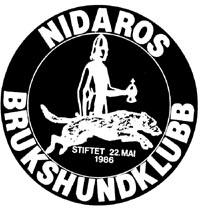 Saksliste årsmøte Nidaros BHK.Tid: mandag 8. mars 2021 kl. 19.00Sted: digitalt, TeamsÅpningGodkjenning av fremmøtte representanterValg av:DirigentReferentTo personer til å undertegne protokollenTo personer som tellekorpsGodkjenning av innkallingGodkjenning av sakslisteBeretninger6.a Styrets årsberetning for perioden 1. mars 2020 til 8. mars 2021 Styret har i perioden bestått av:Leder: Nestleder: Sekretær: Kasserer: Styremedlem:Leder:	Bjørnar Nordbotten (til 31.08. 2020)Nestleder:	Bård Iversen (fungerende leder fra 01.09.20) Sekretær:	Hege Bye FlyenKasserer:	Anne Marit KvernrødStyremedlem:	Arne Johnsen (suppleringsvalg, ett år)Det har blitt avholdt 7 styremøter i perioden. Det har vært 2 styremøter hvor komiteene har deltatt. Styret har i perioden hatt 62 saker til behandling.Året 2020 har bestått av mange restriksjoner vedrørende fysiske møter, og noen av møtene har blitt holdt på digitale plattformer. Klubben ved valgkomiteen lyktes ikke å finne ny leder etter vikariatet til Bjørnar Nordbotten var ferdig. Nestleder har derfor fungert som leder fra dato vikariatet opphørte. Medlemstallet i klubben er stabilt, og i slutten av 2020 hadde klubben 499 medlemmer. Dette er en økning på 12 i forhold til foregående år.Styret har god oversikt over klubbens økonomi, og blir gjennomgått på hvert styremøte. Vi viser til vedlagte regnskap.Styrets fokus og prioriteringer i perioden:Aktiviteter i klubbenI mars 2020 ble det meste av aktiviteter og trening satt på «hold». Dette gjaldt i første rekke innendørs treninger i klubbens regi, og berørte flere grupper i klubben. Da det åpnet opp for utendørs treninger, gjorde klubbens komiteer en viktig og god jobb for å følge myndighetenes anbefalinger og påbud. Avstand, beskyttelse, og desinfisering av utstyr etter bruk, har vært nøkkel-ord i denne sammenheng. Komiteene som er berørte av de stadig skiftende anbefalinger og regler ifm. pandemien, har løst utfordringene på en meget god måte. Styret har mottatt gode skriftlige planer for gjennomføring av treninger. Så lenge myndighetspålagte regler overholdes og muliggjør gjennomføring av treninger, vil det være opp til den enkelte om de ønsker å delta eller ikke.   Drop-in
Det ble bestemt å ikke videreføre drop-in treninger i høst/vinter som var åpne for alle, da styret fikk tilbakemeldinger på at treningstider var ønsket til klubbens medlemmer isteden. Det ble da lagt ut en undersøkelse via klubbens facebook-sider om interesse vedrørende vintertrening drop-in, men på grunn av manglende interesse blant klubbens medlemmer ble ikke dette satt i gang. Styret har også diskutert muligheten om det er mulig å kunne starte med miljøtrening/drop-in på Stavsøra for å få med nye medlemmer. Tanken var å sette av ca. en time, før fellestrening starter for hver enkelt gren. Dette kunne rullert slik at hver komite hadde hatt ansvar en time hver sin uke. Dette ble lagt på is pga. covid-19.Sosiale aktiviteter 
Styret har pleid å arrangere noen fester i løpet av året, for å samle medlemmer til noe sosialt uten hund. Styret mener det er viktig at medlemmer fra av ulike komiteer møtes, og bli kjent med andre medlemmer på tvers av sine grener. Dessverre var det ikke mulig å arrangere noen av festene som var planlagt i 2020. Dette medførte også at utdeling av hedersbevisninger og championat, som skulle ha forgått på årsfesten, ikke ble gjort. Det har det kommet inn forslag, og heder og ære vil bli kunngjort på årsmøtet.Ekstraordinært årsmøte
Fungerende leders periode gikk ut 31.08.2020, og det ble kalt inn til ekstraordinært årsmøte 1. september 2020 for å velge inn ny leder og kurskomitéen. På grunn av at innstilling fra valgkomiteen på leder og kurskomité ikke forelå jfr. klubbens lover §3-5, ble møtet avlyst. På ekstraordinært årsmøte skulle det også stemmes over tre alternativ til støtte til NKK sin vanskelige økonomi. Ettersom ekstraordinært årsmøte ikke ble gjennomført, har Nidaros BHK ikke gitt noen støtte til NKK.Mandat for komiteeneArbeidet med mandat for komiteene er viktig for klubben. Dette gir en god forutsigbarhet, også når nye medlemmer blir valgt inn. Det ble jobbet en god del med dette i 2019, og det gjenstår ikke så mye arbeid før det kan presenteres for komiteene for godkjenning. Dette arbeidet bør være en prioritert oppgave for nytt styre.Kurskomiteen 
Kurskomiteen har tradisjonelt vært den komiteen som får inn mest penger til klubben, og det merkes godt at denne komiteen for tiden ikke er i drift.Klubben har endel etterspørsel etter ulike kurs, som dessverre må avvises på grunn av at klubben ikke har en komité som kan arrangere disse kursene. På styremøte i mai ble det diskutert litt rundt hvordan klubben kan få kurskomiteen aktiv igjen. Når det gjelder å gjøre klubben sine kurs attraktivt for instruktørene, kom det forslag om å ha møte med medlemmer i klubben som er utdannet NKK instruktør, for å diskutere dette med kurs og kurskomité. Instruktørsamlinger i regi av klubben kan være en motivasjonsfaktor. Det finnes en god del materialer som er laget for kurskomiteen, som kan gjøre det enklere å ta på seg verv i komiteen.

Styret satte i gang et valpekurs i høst, da etterspørselen var stor.Stavsøra:Klipping
Klubben har hatt avtale med Melhus Multiservice for klipping av banene en gang pr uke. Dette har fungert fint, og styret har også inngått samme avtale for 2021.
Informasjonstavle
Trønderblikk AS har satt opp en ny informasjonstavle ved hovedbanen. Denne er tiltenkt informasjon om hva som skjer i klubben, bla. fellestreninger, stevner, dugnader, og kontaktinformasjon til styret og de ulike komiteene. Styret oppfordrer komiteene til å benytte informasjonstavlen for relevant info.
Aggregat
Aggregatet som står i containeren ved hovedbanen, er brukt til å drive lysene på begge banene. Sent i høst ble det ved en feiltakelse fylt på diesel på bensintanken, og styret fikk god hjelp av Kåre Denholm til å tømme det. Det viste seg også at det er skader på aggregatet, som ikke stammer fra dieselfylling. Kåre tok på seg å se på hva som var feil og prøve å ordne det for oss. Aggregatet er nå reparert, og vil bli satt i container på Stavsøra til utesesongen starter opp. Strøm
Det er også forespurt Tensio for tilkobling av strøm, kabel og sikringsskap. Vi venter på tilbakemelding fra Tensio vedr. kapasitet i eksisterende trafo.Vei
Vedlikehold av vei til området, er et samarbeidsprosjekt mellom NSchk avd. Nordenfjeldske, grunneiere og Nidaros. Dette går mer på det kostnadsmessige, da klubben ikke disponerer maskiner til å vedlikeholde vei. NSchk avd. Nordenfjeldske har sammen med grunneierne skrapet veien, og fylt grus når det har vært behov. Til tider har veien vært i dårlig forfatning, dog ikke noen utfordringer med framkommelighet. Så kan det være en diskusjon om vi skal prioritere et bedre vedlikehold, og evt. øke utgiftene til dette. Dugnad	
Klubben har gjennomført dugnader på vår og høst.
Vårdugnaden i mai ble gjennomført i regnvær, der det ble raket og ordnet på området.Høstdugnaden ble avholdt i oktober. Kommunikasjon
Utad
Klubben har vedtatt at vårt ansikt utad er hjemmesiden vår, og «liker» siden vår på Facebook. Der legges all viktig informasjon fra klubben. Alle Facebook sider til de ulike grenene, er begrenset til våre medlemmer.
InternkommunikasjonStyret er av den oppfatning at klubben har et forbedringspotensial når det kommer til kommunikasjon, både mellom styret og komiteene, og også mellom komiteene. Ansvaret for denne kommunikasjonen hviler først og fremst på styret, men også de enkelte komiteene må ta sin del for å få dette til å fungere best mulig.På styremøte i november, ble koordinering av aktiviteter, stevner, prøver og tester gjennomgått. Dette for å hjelpe til slik at ting ikke kolliderer, og at man unngår dobbelt-bookinger av baner.Klubbens økonomiStyret har god oversikt over klubbens økonomi. Dette har vært et fast punkt på agendaen på hvert styremøte. I 2020 har hovedkasserer, i tillegg til hovedlagets regnskap, også ført komiteenes regnskap. Dette var en løsning styret fattet et vedtak på å prøve ut ett år. Dette har stort sett fungert greit i de fleste komiteene med tanke på å få sendt inn bilag for føring. Hvorvidt denne ordningen skal fortsette, må tas opp til vurdering for 2021. Kontantkasse
Kontantkassene ble avviklet i 2020 og komiteene skal nå benytte konto og vipps. En komite fikk dispensasjon til å ha kontantkasse også i 2020.Utstyr
I perioden har klubben investert i utstyr.- ny container, står på agility-banen- nytt utstyr for agility iht. nytt regelverk NKK, hopphinder.- nytt utstyr for rally, hopphinderGrasrotandelen
Grasrotandelen fra Norsk Tipping er en årlig inntektspost som inngår i klubbens hovedregnskap, og for 2020 er det utbetalt kr. 29.960 til klubben.Støtte til deltakelse på NMDet har i perioden ikke vært gitt noen støtte til deltakelse på NM. Både NM i Agility og Bruks ble avlyst. Det er ikke meldt inn søknad om støtte fra Lydighet, Rallylydighet og IGPUtdeling av hedersbevisninger.Årets NidarosingÅrets Nidarosing tildeles den/de som gjennom siste sesong har utmerket seg positivt, ut over det som forventes i sin innsats for klubben. Prisen kan tildeles enkelt personer eller grupper/komiteer.
Årets NidarosekvipasjeDen ekvipasje som gjennom siste sesong, på en fremragende måte har representert Nidaros Brukshund klubb. Vedkommende skal vurderes, ikke kun gjennom sin innsats med egen hund, men også som en viktig bidragsyter i miljøet.HederstegnStyret kan på selvstendig grunnlag, eller etter forslag fra medlemmer utdele hedersbevisninger til medlemmer som har utmerket seg administrativt eller sportslig inneværende sesong. Hedersbevisningen utdeles på klubbens årsavslutning.Gratulerer til alle sammen!!Avslutningsvis må vi rette en takk til Trønderblikk for lån av flotte lokaler ifm. møter.Vi vil også takke tillitsvalgte som nå trer ut av sine verv, og ønske velkommen til nye tillitsvalgte.Styret i Nidaros BHKb.   BruksBrukskomiteen har i 2020 bestått av: Bjørnar Nordbotten (Leder) Hege Bye Flyen Gro Myklebust Rita Thobroe Kristin Estenstad Lidvard Auflem Julie Huseklepp TunliElisabeth Parelius Møter:Brukskomiteen har hatt jevnlige møter gjennom helse sesongen. Arbeidsoppgaver innad i komiteen ble fordelt på det første møtet etter årsmøtet 2020, men vi ser at dette måtte revideres og oppdateres gjennom sesongen. Møtene har hatt kommende stevner og kurs som tema.Stevner: På grunn av Covid 19 ble alle planlagte stevner før medio juni avlyst. Vårt første stevne ble arrangert 20.06.Nidaros BHK har arrangert: 3 runderingsstevner med totalt 23 startende 8 startende i klasse A 11 startende i klasse B 4 startende i klasse C2 opprykk fra B til A2 opprykk fra C til B 2 Cert 4 sporstevner med totalt 31 startende 14 startende i klasse A 4 startende i klasse B 6 startende i klasse C 5 startende i klasse D 1 opprykk fra D til C 4 opprykk fra C til B2 opprykk fra B til A 4 Cert Dommersituasjonen i klubben.Nidaros BHK har 5 aktive brukshunddommere. På grunn av at flere dommere selv er aktive innen sporten, er det likevel utfordrende å finne dommere til våre stevner. I utgangspunktet ønsker komiteen å benytte egne dommere for å holde kostnadene nede, men har ved flere anledninger vært nødt til å «fly inn» dommere. Behovet for å hente inn dommere ser ut til å bli enda større i 2021.Arrangementer Klubbmesterskap: Avlyst pga Covid-19Julegavefelt 29.novemberTradisjon tro ble det arrangert julegavefelt, der det legges ut julegaver til hundene. Julegavefeltet er et sosialt arrangement som er åpent for alle, også helt uerfarne hunder og hundeførere. Bål og pølsegrilling var det selvfølgelig også. I år arrangerte vi vårt 10. Julegavefelt, en tradisjon som ble startet av Irene Hegeberg.Innendørstrening vinteren 2019/2020 På bakgrunn av svært liten interesse for innendørstrening, er det ingen innendørstreninger i regi av brukskomiteen vinteren 2020/2021.Fellestreninger på banen mandager kl 18:00-Bruks har sine fellestreninger på banen på mandager fra klokka 18.00 og utover. Fellestreningene er egentreninger uten instruksjon, men der «alle hjelper alle». Det betyr at de som føler behov for hjelp/råd ikke må være redd for å ta kontakt med andre og spørre.Det har vært et generelt godt oppmøte på fellestreningene i år med 10-12 ekvipasjer på hver trening
Vi har også mulighet får å skyte på fellestreningene på mandagene, men vi skal alltid informere de på agilitybanen når dette skjer.Sølensamling: Brukskomiteen arrangerte også i år en samling for klubbens medlemmer på Sølen. Samlingen er fast i uke 21, men i år måtte vi utsette samlingen til 11.-14. September pga Covid -19. Samlingen er uten instruktører og baserer seg på egentrening i de gruppene man havner i. Antall grupper og «gren» avgjøres ut fra påmeldingen. Det er i hovedsak «spor» og «rundering» som har fokus. Også her gjelder det at alle hjelper alle, og i løpet av en dag er det ikke sikkert det blir mer enn 15 min trening med egen hund. Det forventes likevel at man bidrar til å gjøre treningen så god som mulig for de andre på gruppa.Kurs: Sporkurs vår: instruktør Toril Pedersen (fulltegnet kurs)Sporkurs høst: instruktører Nina Kroken og Lena Haller Buseth (begge kursene fulltegnet)Introhelg rundering: Instruktører Toril Pedersen og Lidvard Auflem (komiteen stilte også opp og hjalp til). 
Runderingskurs: instruktør Bjørnar Strand (fulltegnet kurs)Brukslydighetskurs: 8 deltakere. Instruktør Rita Thobroe og Kristin Estenstad.Det har lenge vært etterspørsel etter runderingskurs. I slutten av oktober arrangerte komiteen en «introduksjon til rundering» der om lag 13 interesserte ekvipasjer og store deler av komiteen møtte opp. Introduksjonen ble gjennomført som en demonstrasjon med forskjellige hunder for å gi et bilde av hva rundering inneholder. Deretter fikk de ekvipasjene som ville prøve ut momenter på det nivået hund/fører var. Alt fra lek med fremmede, innkalling og apportering på banen til «full øvelse» i skogen. Etter introhelga klarte også komiteen å sette opp et runderingskurs ei helg. Komiteen ser på om den har kapasitet til å ha en oppfølging av dette i 2021.Det er tydelig populært med kurs, noe som er positivt for brukshundsporten. Annet: Det er en stadig utfordring å skaffe dommere og funksjonærer til våre stevner. I løpet av en sesong er det behov for om lag 20 dommere og 100 funksjonærer. Komiteen vil rette en stor takk til de som stiller opp for å hjelpe til på våre stevner, uten våre funksjonærer hadde det ikke vært mulig å gjennomføre stevnene. Stor takk også til dommere, både lokale krefter og de som er «flydd inn» for anledningen.Komiteen merker også et stadig større press på treningsterreng, og det jobbes kontinuerlig for å få flere og nye treningsterreng. Pr i dag har klubben kun ett område for rundering, og dette området blir brukt både til treninger, mentaltester og konkurranser. Det er med andre ord et stort behov for flere terreng.For brukskomiteen
Bjørnar Nordbottenc.   IGPIngen beretning mottatt.d.	BanekomiteenIngen beretning mottatt.e.	RallylydighetÅret 2020 har vært et annerledes år for oss som alle de andre komiteene. 13. mars ble landet stengt ned og aktivitetene våre ble kraftig redusert i forhold til det «normale».Komiteen har bestått av Eva Hemmingsen (leder), Inger Lande (kasserer/sekretær), Kristin Tolstad Uggen (ansv. stevner/ cup), Berit Stavem Pettersen (dommerkontakt mm), Toril Berg (dommerkontakt, hallkontakt mm), Elin Grønvold Aunet (ansv. Facebook og web-siden) og Gudrun Haave (ansv. Facebook og web-siden).Komiteen har i 2020 hatt 9 komitemøter (inkl. Teams-møte), og vi har hatt jevnlig kontakt med hverandre via mail/ chat.Rallylydigheten har hatt sommertreninger hver torsdag på Stavsøra, der har vi hatt variasjon om hva som har vært tema for treningene. Vinterhalvåret har vi leid Trondheim Hundehall en kveld i uka (onsdager) mellom kl 17-21. Dette er et tilbud der de medlemmene som ønsker å være med, betaler hva hall-leien koster.  I år har treningen vært redusert pga. Covid-19, men med litt tilrettelegging og antall-styring har vi klart å få trent litt.I åre har vi hatt 2 helger med stevner, den vi skulle ha i november ble avlyst pga. koronaVi hadde et veldig godt påmeldingsantall på alle stevnene, og lite «ikke møtt».I løpet av året har vi også har Rallycup, uoffisiell konkurranse, med 4 kvelder der den siste var med Klubbmesterskap. Deltagelsen på disse cupkveldene var også veldig gode, og folk var veldig flinke til å stille som dommere når vi har trengt det og som hjelpemannskap.  Vi hadde ikke klart å gjennomføre alle cup-kveldene uten dem.Vi takker alle som har deltatt i cupen og gratulerer vinnerne, dere har vært kjempeflinke alle sammen😊Komiteen arrangerte et rallykurs i høst for de som konkurrerer i klasse 2 og høyere, tilbakemeldingene fra de som deltok var veldig positivt. Så planen og håpet er at vi kan få til å arrangere at nytt kurs i 2021Vi ser fram til et nytt år med rallylydighet der vi kan kose oss med de firbente og ikke minst ha det moro og sosialt på treninger og konkurranser.For RallylydighetskomiteenEva Hemmingsenf.	RedaksjonenÅret 2020 ble virkelig anderledesåret hvor alt stengte ned fra 12. mars - også våre hundeaktiviteter. Det var først da det nærmet seg sommer at vi kunne starte opp med aktiviteter igjen, og fra den 15.juni kunne vi også arrangere stevner. På bakgrunn av denne amputerte sesongen, så ble det kun gitt ut ett nummer av Nidarhunden. Dette nummeret ble en oppsummering av de aktiviteter og stevner vi har fått gjennomført.Redaksjonen takker alle som har bidratt med stoff og bilder!For RedaksjonenSiri Coldevin Vikang. 	KurskomiteenIngen beretning mottatt.h.	TestTestekomiteen har i perioden bestått av: Øivind Juul Schjetne (leder), Marit Hansen, Odd Inge Christensen og John-Ketil Rogneslien.Det ble for 2020 søkt om å arrangere 3 Karaktertester (K-test) og 3 Mentalbeskrivelse Hund (MH) og 1 Funksjonsanalyse (FA).På grunn av pandemien som skyllet inn over landet, ble landet stengt ned 12. mars, noe NKK fulgte opp gjennom å stenge ned alle aktiviteter med umiddelbar virkning. Smittevernforskriftene medførte at de terminfestede testene måtte avlyses/flyttes til senere.Smittevernforskriften beskrev at man skulle holde en avstand på minimum 1 meter fra andre personer. Dette medførte at regelverket for de tre mentale testene ikke var mulig å overholde, da det i disse var beskrivelser av noen momenter som medførte at avstanden ikke kunne opprettholdes. Kompetansegruppe Mentale tester hadde utarbeidet en veileder for hvordan testene kunne gjennomføres. I denne inngikk bruk av munnbind, som da skulle kompensere for brudd på avstanden. Samme uke som Sportshundkomitéen vedtok denne, ble det fra Regjeringen utvetydig gitt beskjed om, at munnbind ikke kompenserte for 1-metersregelen. Denne skulle altså opprettholdes. Flere klubber rundt om i landet valgte å gjennomføre både MH og FA, mens        testekomitéen valgte å ikke gjennomføre sine terminfestede arrangement da vi mente dette stred mot smittevernforskriften.Når regelverket for MH ble revidert og godkjent i 2019, ble Fellesbestemmelsen, som gjelder for samtlige prøvekategorier unntatt jaktprøver, implementert i regelverket for MH. I og med dette, så ble bestemmelsen om loddtrekning ved overbooking innført. I regelverkene for mentale tester har denne bestemmelsen vært gitt unntak, slik at påmeldingene gjaldt «først til mølla». Konsekvensen av dette ble en overbooking på MH hvor nesten 40 hunder ble påmeldt på de 24 plassene som var tilgjengelig. På Funksjonsanalysen var 6 hunder påmeldt. I forståelse med de påmeldte, ble FA avlyst til fordel for en MH i tillegg. Til tross for flytting av dato, fant komitéen det riktig å avlyse disse, da smittevernforskriften fortsatt tilsa at regelverket ville brytes. Det ble derfor ikke gjennomført andre tester/prøver enn K-test i 2020.Gjennomføring av K-test innebærer at man kan ta ut den avstand smittevernforskriften viser til mellom figurant og hundefører. På denne måten kan man i gjennomføringen holde seg innenfor regelverket.Den første K-testen ble ikke arrangert, da påmeldte ble overført til testene som ble gjennomført på sensommeren. 10 hunder var påmeldt. - Alle hundene fikk bestått.BanesituasjonenKomitéen savner en avklaring rundt området ved Stavsøra. Det bør være i begge tilstedeværende klubbers interesse å se på området i fellesskap når det gjelder tilrettelegging for mentale tester. Men inntil dette avklares, så setter testekomitéen stor pris på at Norsk Rottweilerklubb stiller sin testeløype på Jonsvatnet til rådighet for de klubber som pr. i dag ikke har egen testeløype. Uten denne muligheten, ingen MH eller FA.FigurantsituasjonenAntallet klubber som søker å tilby mentale tester som en del av sine aktiviteter, øker. Det tilstrebes derfor å gjennomføre figurantkurs til våren. Hundeeiere og oppdrettere med særlig interesse for hunders mentalitet kan gjerne sende en mail til test@nidarosbhk.no for å vise sin interesse. Andre interesserte vil selvfølgelig også gis mulighet til å delta.DommersituasjonenKlubben disponerer over tre Karaktertestdommere, tre beskrivere for MH samt en Funksjonsanalysedommer. Behovet for dommere/beskrivere blir større etter hvert som NKK sentralt og raseklubbene vurderer å stille krav til kjent mental status på rasene som kriterie for avl. Klubben bør derfor stimulere til at flere søker å ta utdanning innenfor mentaltesting. Utdanningen starter med figurantkurs.Følgende har dømt på våre tester:Liv Evjen og Øivind Juul Schjetne.Testekomiteen takker figuranter og dommere for godt utført arbeid under testene i sesongen. En stor takk også til de som melder på og fremfører sine hunder på våre tester.For TestekomiteenØivind Juul SchjetneLydighetLydighetskomiteen har i 2020 bestått av:     Ingrid Askim (leder)Roger Hovdahl (kasserer)Anka Skogmo-	 Mette Kristin Edvardsen Wold-	 Trine Uthus-	 Mari Romundstad- 	 Solveig Johanne Aaknes-	 Inger Marie Persdatter JohansenMøter:Komiteen har avholdt 6 møter, møtene har blitt avholdt både ved fysisk oppmøte og på nett.Komiteen fordelte de forskjellige arbeidsoppgavene innad på årets første møte.Enkelte oppgaver måtte vi omrokere på i løpet av året.Tema på møtene har blant annet vært stevner, medlemsmøte og treninger.Stevner:Komiteen måtte avlyse stevnet som skulle arrangeres den 19.april og kvelds stevnet som skulle arrangeres den 16.juni ble delt opp til to arrangement pga korona pandemien.Lydighetskomiteen valgte å arrangere NKK Trondheim som ett bidrag til NKK i en vanskelig tid.Alle stevnene har blitt avholdt på Nidarosbanen.Komiteen arrangerte 5 stevner:Tirsdag 9.juni:     2 stk. klasse ll Dommer: Tanja HulsundRingsekretær: Mette Kristin EdvardsenTirsdag 16.juni:   5 stk. klasse l 3 stk. i klasse lllDommer: Tanja HulsundRingsekretær: Mette Kristin EdvardsenSøndag 28.juni NKK Trondheim:9 stk. i klasse 3 stk. i klasse ll5 stk. i klass lll7 stk. i klasse Fci3Dommer: Tanja HulsundRingsekretær: Svein Georg RønningLørdag 5.september: 4 stk. klasse l3 stk. klasse ll2 stk. klasse lll1 stk. klasse Fci3Dommer: Roar HolmenRingsekretær: Ingrid AskimSøndag 11.oktober:3 stk. klasse l5 stk. klasse ll2 stk. klasse lllDommer: Lene BerntsenRingsekretær: Mette Kristin EdvardsenSommer treninger:Fellestreningene har blitt holdt på tirsdager klokken 18 på Nidarosbanen.Treningen har vært basert på egentrening og det å hjelpe hverandre og avtale på treningene om felles øvelser.Vintertrening 2020/2021:Komiteen har valgt å ikke stå til ansvar for å arrangere innendørs treningstid i hall denne vinteren på grunn av tidligere erfaringer og manglende oppslutning og interesse til dette tilbudet.Medlemsmøte på Nidarosbanen 08.09.2020:Komiteen holdt ett medlemsmøte for alle klubbens medlemmer som trener/konkurrerer i lydighet.Komiteen hadde håpet på ett bedre oppmøte.Klubbmesterskap/Cup 2020:Det har ikke blitt arrangert Klubbmesterskap eller Cup i å, da det beklageligvis har vært svært utfordrende å få noen til å stille opp som dommere.Håper på en bedre oppslutning til å bidra fremover så vi får arrangert Klubbmesterskap og Cup til fremtidige sesonger.For LydighetskomiteenIngrid AskimAgilityAgilitykomiteen har i 2020 bestått av:Lisbeth Dahlhaug (leder)-	 Bjørnar Flønes (Kasserer)-	 Anniken Gundersen-	 Helge Strøm-	 Tina Dypdalen-	 Roger KrogstadMøterKomiteen har avholdt 4 fysiske møter i løpet av perioden. Resten av kommunikasjonen har foregått digitalt via komiteens Messenger-gruppe. Komiteen fordelte arbeidsoppgaver på det første møte og hvert enkelt medlem har holdt tak i sitt ansvarsområde. I tillegg har det vært ett medlemsmøte den 10. august på Agility-banen.TreningerSommerens treningsgrupper har blitt gjennomført tilnærmet som normalt, men med ekstra fokus på avstand og smittevern. Mellomgruppe trener tirsdager, Elitegruppe onsdager og Nybegynnergruppa på torsdager. Nybegynnere- og mellomgruppen trener med instruktør.Vi setter stor pris på alle som har stilt opp som instruktører! Tusen takk til Ingrid Askim, Julie Strøm, Kjersti Zahl, Unn Græsmann, Arne Johnsen, Bård Iversen og Bjørnar FlønesGressbanen har holdt seg veldig bra i år og det har derfor vært mulig å ha en bane stående over flere dager. Alle har bidratt til å enten bygge om banen eller flytte litt på hindrene, slik at ikke gresset ble ødelagt under. Det har vært helt supert og bidratt til at mange flere har benyttet seg av banen i sommerperioden.Vintertreningen ble organisert med en gruppe på Øya Videregående på tirsdager og 2 grupper på søndager i Trondheim Hundehall frem til mars og Covid-19. Treningen på Øya ble deretter avlyst, men med litt fleksibilitet (blant annet mindre grupper) og fokus på smittevern fikk vi gjenopptatt treningen i Trondheim Hundehall fra midten av april.KursKomiteen har avholdt tre agilitykurs i løpet av sesongen. Det var nybegynnerkurs helgen 29. – 31. mai med Bård Iversen som instruktør og helgen 18. – 20. september med Bjørnar Flønes som instruktør. I tillegg ble det organisert et påbyggingskurs for nybegynnere med Anette Mjøen som instruktør og hovedsamling helgen 15. – 16. august + 2 etterfølgende kvelder. Alle kurs fikk gode tilbakemeldinger fra fornøyde deltakere! Påbyggingskurset var nytt av året og vi håper å kunne gjenta dette neste år. 
Tusen takk til instruktørene som bidrar med kunnskap, rekruttering og oppfølging av nye ekvipasjer!StevnerKomiteen har arrangert 3 agilitystevner i år; «Trønderhelga» i juni og august og «Bartehoppet» i september (i samarbeid med Gauldal hundeklubb). Alle ble arrangert på Schæferhundklubbens flotte område på Øra.For Trønderhelga del 1 med dommer Ragnvald Tollefsen var vi så heldige å få arrangere agility-delen av NKK Trondheim. Det betydde at vi fikk internasjonalt stevne og muligheten for å dele ut CACIAG. Det ble en kjempefint stevnehelg med sol fra skyfri himmel, 30 graders varme og 150 startende hver dag. Alle tok ansvar og hensyn til hverandre, slik at det ble enkelt å etterleve smittevernreglene.Trønderhelga del 2 med dommer Johnny Aas ble også et veldig fint stevne med 170 startende hver dag. I tillegg fikk vi til å arrangere lagkonkurranse fredag kveld. Bartehoppet med dommer Bodil Mehl Wiik ble et trivelig høststevne med 110 startende på lørdagen. Gauldal sto for søndagens stevne.Schæferhundklubben tilpasset seg raskt de nye smittevernreglene, slik at det var mulig å opprettholde gode forhold med både campingplass, matservering og toalettfasiliteter for utøverne under alle stevnearrangementer. Det setter vi stor pris på!En stor takk også til alle medlemmer som så velvillig stiller opp som banemannskap og hjelpere! Internkonkurranse (Uoffisiell Agility Cup)Årets internkonkurranser som foregikk på agilitybanen hver andre mandag gjennom sommersesongen (totalt 10) har vært populært i år. Vi gratulerer med førsteplass til Marianne Nørholm med Ea, andreplass til Bård Iversen med Zappa og tredjeplass til Marit Graneggen med Nani.Klubbmesterskap i AgilityÅrets klubbmesterskap ble avholdt lørdag 26. september. Pokaler vil bli delt ut på Årsmøtet. Vi gratulerer så mye til vinnerne:Rekrutt Medium: Tone Bjørnes og Teddy
Rekrutt Large: Unn Græsmann og Viva
Agility 1 Medium: Kjersti Zahl og Bjørka
Agility 1 Large: Bjørnar Flønes og Nova
Hopp 1 Medium: Linda Sjømo og Izzy
Hopp 1 Large: Ingrid Askim og Amy
Agility 2 Small: Anniken Gundersen og Zira
Agility 2 Medium: Grete Haugen og Vila
Hopp 2 Small: Anniken Gundersen og Zira
Hopp 2 Medium: Grete Haugen og Vila
Hopp 2 Large: Camilla Borgos og Ayla
Agility 3 Small: Marianne Nørholm og Ea
Agility 3 Large: Bård Iversen og Zappa
Hopp 3 Small: Marianne Nørholm og Ea
Hopp 3 Large: Helge Strøm og LukaRegnskap 
Se eget vedleggFastsettelse av kontingenten for 2022	Styrets innstilling er at kontingenten forblir uendret.Innkomne forslag 	Det kom ikke inn forslag innen fristen. Valg AvslutningRase:Reg.nr.:Hundens navn:Eier/fører:BeståttAustralian ShepherdNO47625/19Diversity Castle BlackElisabeth HansenXSchäferhundNO30209/18Ingodds QuarmenzzinaJorun Kristin Volden HoemXGroenendaelSE23201/19Lann Morian QolaRita ThobroeXRottweilerNO59793/18Nobel Advaance BeckhamAud Elise JakobsenXRottweilerNO39586/15Royal Edition's CocoKjell Ivar HeimXSchäferhundDK04564/2019Tigerdyrets CubaMorten Egtvedt & Cecilie KøsteXAustralian ShepherdNO31739/20 Diversity DisMarianne HorghagenXRottweilerNO59790/18Nobel Advance BeautyKjell HogrenningXMin. American ShepherdNO46891/19KruttJannike Grøtte WarbergXSchäferhundNO36991/19Welincha's IzachFrank Morten OlsenX